In the Family Court		     Case No: [Case number]sitting at [Court name]Before [name of judge] in private on [date] at a [type of hearing]. CMO NO. [NUMBER] AT TIMETABLE WEEK NO. [NUMBER]The parties:	The applicant is [local authority] represented by [name] [of counsel]The 1st respondent is [name], the [relationship to child], represented by [name] [of counsel]The 2nd respondent is [name], the [relationship to child], represented by [name] [of counsel]The 3rd [[and] / [to] [insert (number so that each child is identified as a separate respondent)] respondent[s] [is] / [are] the child[ren] (by their children’s guardian [name]) represented by [name] [of counsel]The intervenor is [name] [in person] [represented by [name] [of counsel]]Important NoticesConfidentiality warningsUntil the conclusion of the proceedings no person shall publish to the public at large or any section of the public without the court’s permission any material which is intended or likely to identify the child[ren] as being involved in these proceedings or an address or school as being that of the child[ren]. Any person who does so is guilty of an offence.Further, during the proceedings or after they have concluded no person shall publish information related to the proceedings including accounts of what has gone on in front of the judge, documents filed in the proceedings, transcripts or notes of evidence and submissions, and transcripts and notes of judgments (including extracts, quotations, or summaries of such documents). Any person who does so may be in contempt of court. Information related to the proceedings must not be communicated to any person other than as allowed by Rules 12.73 or 12.75 or Practice Direction 12G of the Family Procedure Rules 2010.Compliance warningsAll parties must immediately inform the allocated judge as soon as they become aware that any direction given by the court cannot be complied with and to seek in advance an extension of time to comply.In the event that a party fails to comply with directions and/or fails to attend any hearing without good reason the court may make final orders including care orders and placement orders at that hearing.IT IS ORDERED [BY CONSENT] THAT:Next hearingThere shall be a [FCMH] / [IRH/EFH] / [ground rules hearing] / [pre-trial directions hearing] / [finding of fact hearing] / [final hearing] at the Family Court sitting at [court name] at [time] on [date] before [name of judge] allowing [hours/days]. The parties and advocates shall attend 1 hour prior to the listed time for pre-hearing discussions.There shall be the following further hearings:A [FCMH] / [IRH/EFH] / [ground rules hearing] / [pre-trial directions hearing] / [finding of fact hearing] / [final hearing] at the Family Court sitting at [court name] at [time] on [date] before [name of judge] allowing [hours/days].[Insert]The parties and advocates shall attend each hearing 1 hour prior to the listed time for pre-hearing discussions.The following hearings remain listed:A [FCMH] / [IRH/EFH] / [ground rules hearing] / [pre-trial directions hearing] / [finding of fact hearing] / [final hearing] at the Family Court sitting at [court name] at [time] on [date] before [name of judge] allowing [hours/days].[Insert]The parties and advocates shall attend each hearing 1 hour prior to the listed time for pre-hearing discussions.If the parents fail to attend the [IRH/EFH] [or] [final] hearing without good reason the court may make final orders including care [and placement] orders in their absence.The parents must attend all hearings and their reasonable travel expenses to and from court shall be a disbursement on their public funding certificates.The hearing on [date] shall be attended by advocates only, and the attendance of the parents is excused provided they have given their advocates full instructions. The attendance of the guardian from the hearing on [date] is excused provided they have given their advocate full instructions. The child[ren]’s solicitor shall arrange an advocates’ meeting [at [time] on [date]] / [not later than 2 working days before the next hearing] / [not later than 7 working days before the IRH] which shall be attended by the advocates who will appear at the hearing or any subsequent fact-finding or final hearing if different.The agenda for the advocates’ meeting on [date] shall include:agreement of a threshold document setting out what is agreed and any disputed allegations that need to be determined; andan agreed witness template for the final hearing.Orders[Insert all other orders (headings may be used if they improve clarity of the order but are not mandatory)]SCHEDULERecitalsThe court records the following information for the purposes of the Family Advocacy Scheme (FAS):the advocates met for pre-hearing discussions between [time] and [time];the hearing started at [time] and ended at [time]; the court allowed 1 hour thereafter for preparation and agreement of the order between [time] and [time];[name of advocate] is entitled to a bolt on because they are representing a client who is facing allegations that they have caused significant harm to a child which have been made or adopted by the local authority and are a live issue in proceedings;[name of advocate] is entitled to a bolt on because they are representing a person who has difficulty in giving instructions or understanding advice;all advocates are entitled to a bolt on because an independent expert witness was cross-examined and substantially challenged by a party at the hearing; andthe advocates’ bundle page count is [insert].[Insert (only strictly necessary recitals such as the agreed basis of an order, a concession, an issue resolved, an agreement, mechanical information, such as how an expert will be paid, by whom and what issues the expert should look at)]Dated [date]OrderChildren Act 1989The Adoption and Children Act 2002OrderChildren Act 1989The Adoption and Children Act 2002OrderChildren Act 1989The Adoption and Children Act 2002The full name(s) of the childrenBoy or GirlDate(s) of Birth[insert][insert][insert][insert][insert][insert]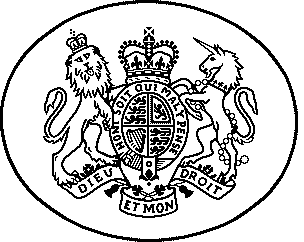 